Venture Crew 2526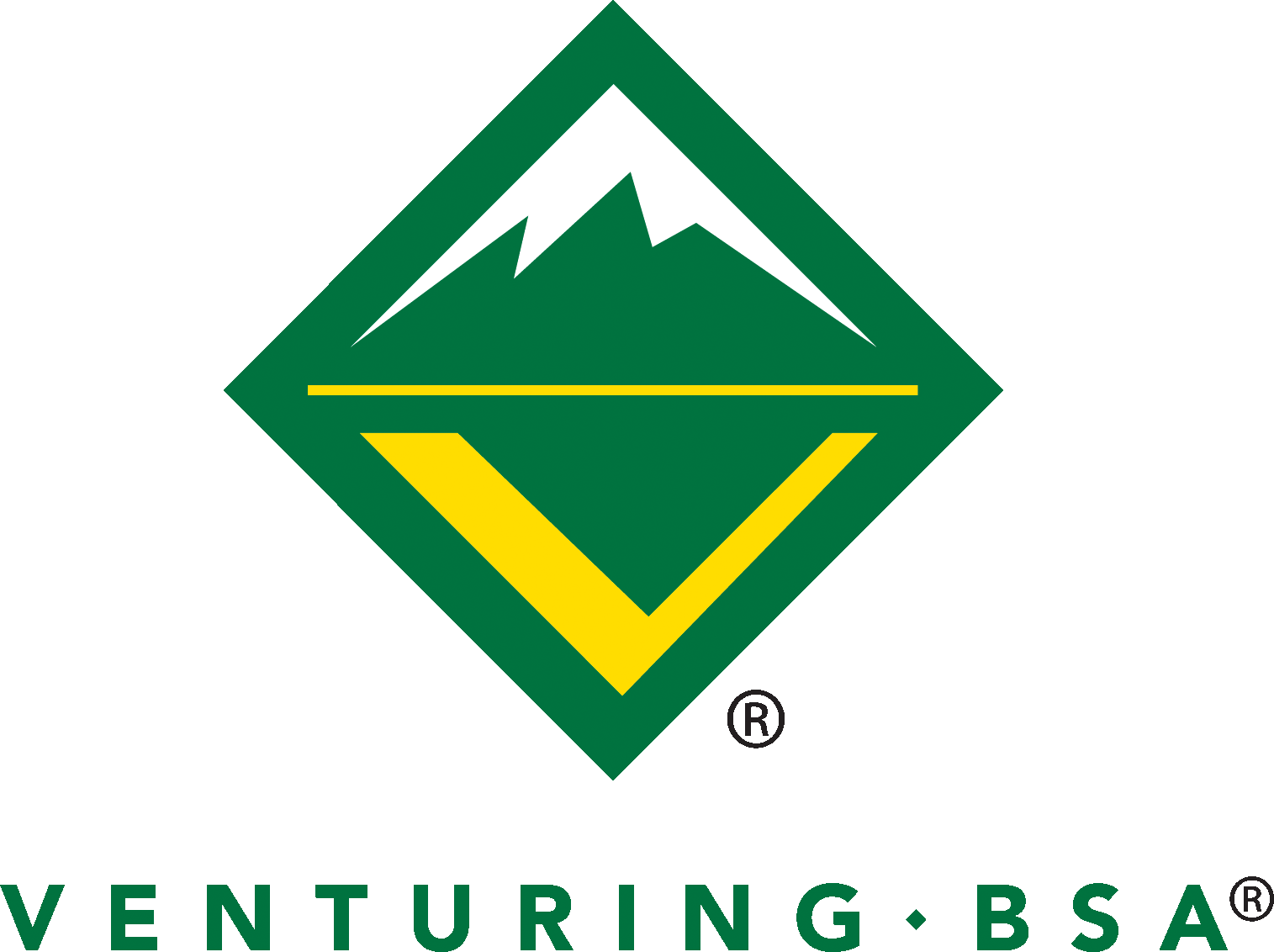 Spring Meetings - Advisor Conference Form Directions: Below are the questions that you will be asked in the Advisor conference. If at all possible, complete this form in advance, and either bring 2 copies OR we will make a copy before the meeting. Name:  What is your current Venture Rank?  What Venture goals do you want to complete the rest of this year? 
(goals can be advance to the next rank, participate in a specific adventure, learn something, develop a new leadership skill, help the community, help the crew, etc. but please be as specific as possible)Are you interested in a leadership position in the crew next year? Yes       No    What officer position(s) are you interested in? Advancement requires taking leadership in a crew Tier 2 or Tier 3 activity. What activities have you done, or will you do this year?   Any other things you want to discuss in the Advisor conference?